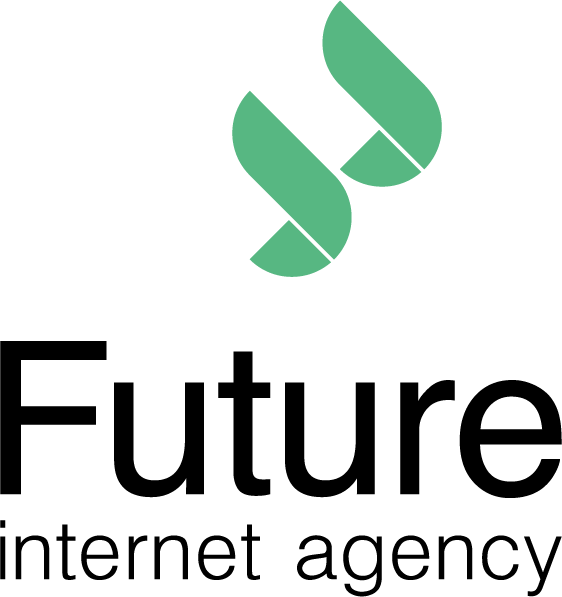 Интернет-агентство Futureг. Москва, +7 499 340-94-71info@future-group.ruwww.future-group.ruБриф «Ценный Дизайн»Привет!Для более четкого определения целей, стоящих перед будущим 
проектом, вам необходимо заполнить анкету максимально подробно.Это поможет нам увидеть точную картину проекта, 
оперативно определить стоимость и сроки реализации.
Мы гарантируем полную конфиденциальность предоставленной 
информации о вас и о вашей деятельности.Спасибо. Визуальное представлениеДополнительная информацииСпасибо, что заполнили бриф. Смело отправляйте его на почту shevlyakov.d@future-group.ruДополнительную информацию по проекту вы можете получить ежедневно 
с 10.00 до 19.00 по телефону: +7 909 697-67-18Портфолио: http://future-group.ru/portfolio/С уважением, 
Даниил Шевляков, 
Креативный директор интернет-агентства FutureОбщая информацияОбщая информация
Вопрос
Ответ (комментарий)Полное название компании (рус./ англ.). Доменное имя сайта, если есть.Контактная информация (Ф.И.О, должность, электронная почта, телефон)Планируемые сроки проекта (выбор подрядчика, начало работ, публикация проекта)Информация о товаре / бренде / услугеИнформация о товаре / бренде / услуге
Вопрос
Ответ (комментарий)Какова область деятельности и специфика бизнеса вашей компанииОпишите бренд / продукт / услугу,
краткая характеристикаЦелевая аудитория бренда и сфера деятельностиКакое предложение несет сайт целевой аудиторииЗадачи, которые призван решить сайт  Конкуренты (бренды, имеющие схожий имидж в указанной сфере и рассматриваемом классе)Конкурентные преимущества
Вопрос
Варианты ответаСвой вариант (комментарии)Необходима ли разработка логотипа компании?данетЕсть ли у компании фирменный стиль или элементы, которые необходимо использовать при разработке дизайна сайта?фирменные цвета (сочетания цветов)логотипслоганфирменный шрифт компанииэлементы рекламной полиграфиифотоПредпочтительная цветовая палитра:нет предпочтений, 
на усмотрение дизайнераесть предпочтения (комментарии)обязательно использование следующих цветов (комментарии)Пожелания 
по шрифтовому оформлению:нет предпочтений, 
на усмотрение дизайнераопределенные 
шрифты (комментарии)
Сайты любой тематики, которые вам нравятся (желательно перечислить несколько адресов, по возможности для каждого указать, что именно нравится – дизайн, общее восприятие, цветовая гамма, компоновка 
и т.д.)
www.www.www.Сайты любой тематики, которые вам не нравятся (комментарии):www.www.www.Ваше восприятие будущего дизайна, его «настроение»:солидный, деловой 
стиль сайта
корпоративныйпростой, удобныйпрогрессивныйЧто для вас предпочтенье 
в будущем сайте?уделить внимание формированию положительного имиджапредоставлению большого количества информациифункциональности и сервисы сайта для посетителейДругое(комментарии)Опишите ваше представление дизайна своими словами: